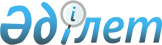 "2021-2023 жылдарға арналған Қопа ауылдық округінің бюджетін бекіту туралы" 2020 жылғы 29 желтоқсандағы № 408 шешіміне өзгеріс енгізу туралы
					
			Мерзімі біткен
			
			
		
					Ақтөбе облысы Байғанин аудандық мәслихатының 2021 жылғы 24 қыркүйектегі № 69 шешімі. Мерзімі өткендіктен қолданыс тоқтатылды
      Байғанин аудандық мәслихаты ШЕШТІ:
      1. "2021-2023 жылдарға арналған Қопа ауылдық округінің бюджетін бекіту туралы" 2020 жылғы 29 желтоқсандағы № 408 (нормативтік құқықтық актілерді мемлекеттік тіркеу тізілімінде № 7893 болып тіркелген) шешіміне келесідей өзгеріс енгізілсін: 
      1 тармақ жаңа редакцияда жазылсын: 
      "1. 2021-2023 жылдарға арналған Қопа ауылдық округінің бюджеті тиісінше 1, 2 және 3 қосымшаларға сәйкес, оның ішінде 2021 жылға мынадай көлемдерде бекітілсін: 
      1) кірістер – 49 318 мың теңге, оның ішінде: 
      салықтық түсімдер – 1 502 мың теңге; 
      салықтық емес түсімдер – 0 мың теңге; 
      негізгі капиталды сатудан түсетін түсімдер – 0 мың теңге; 
      трансферттер түсімі – 47 816 мың теңге; 
      2) шығындар – 50 318 мың теңге; 
      3) таза бюджеттік кредиттеу – 0 теңге, оның ішінде: 
      бюджеттік кредиттер – 0 теңге; 
      бюджеттік кредиттерді өтеу – 0 теңге; 
      4) қаржы активтерімен операциялар бойынша сальдо – 0 теңге, оның ішінде: қаржы активтерін сатып алу – 0 теңге; 
      мемлекеттің қаржы активтерін сатудан түсетін түсімдер – 0 теңге; 
      5) бюджет тапшылығы (профициті) – -1000 мың теңге; 
      6) бюджет тапшылығын қаржыландыру (профицитін пайдалану) – 1000 мың теңге, оның ішінде: 
      қарыздар түсімі – 0 теңге; 
      қарыздарды өтеу – 0 теңге; 
      бюджет қаражатының пайдаланылатын қалдықтары – 1000,0 мың теңге.".
      Көрсетілген шешімнің 1 қосымшасы осы шешімнің қосымшасына сәйкес жаңа редакцияда мазмұндалсын. 
      2. Осы шешім 2021 жылғы 1 қаңтардан бастап қолданысқа енгізіледі. 2021 жылға арналған Қопа ауылдық округінің бюджеті
					© 2012. Қазақстан Республикасы Әділет министрлігінің «Қазақстан Республикасының Заңнама және құқықтық ақпарат институты» ШЖҚ РМК
				
      Байғанин аудандық мәслихат хатшысы 

Е. Копжасаров
Байғанин аудандық мәслихатының 2021 жылғы 24 қыркүйектегі № 69 шешіміне қосымшаБайғанин аудандық мәслихатының 2020 жылғы 29 желтоқсандағы № 408 шешіміне 1 қосымша
Санаты
Санаты
Санаты
Санаты
Сомасы (мың теңге)
Сыныбы
Сыныбы
Сыныбы
Сомасы (мың теңге)
Iшкi сыныбы
Iшкi сыныбы
Сомасы (мың теңге)
Атауы
Сомасы (мың теңге)
І. КІРІСТЕР
49 318
1
Салықтық түсімдер
1 502
04
Меншiкке салынатын салықтар
1 502
1
Мүлiкке салынатын салықтар
53,1
3
Жер салығы
11,9
4
Көлiк құралдарына салынатын салық
1 437
4
Трансферттердің түсімдері
47 816
02
Мемлекеттiк басқарудың жоғары тұрған органдарынан түсетiн трансферттер
47 816
3
Аудандардың (облыстық маңызы бар қаланың) бюджетінен трансферттер
47 816
Функционалдық топ
Функционалдық топ
Функционалдық топ
Функционалдық топ
Функционалдық топ
Сомасы (мың теңге)
Кіші функция
Кіші функция
Кіші функция
Кіші функция
Сомасы (мың теңге)
Бюджеттік бағдарламалардың әкiмшiсi
Бюджеттік бағдарламалардың әкiмшiсi
Бюджеттік бағдарламалардың әкiмшiсi
Сомасы (мың теңге)
Бағдарлама
Бағдарлама
Сомасы (мың теңге)
Атауы
Сомасы (мың теңге)
II. ШЫҒЫНДАР
50 318
01
Жалпы сипаттағы мемлекеттiк қызметтер
29 703
1
Мемлекеттiк басқарудың жалпы функцияларын орындайтын өкiлдi, атқарушы және басқа органдар
29 703
124
Аудандық маңызы бар қала, ауыл, кент, ауылдық округ әкімінің аппараты
29 703
001
Аудандық маңызы бар қала, ауыл, кент, ауылдық округ әкімінің қызметін қамтамасыз ету жөніндегі қызметтер
29 703
2
Коммуналдық шаруашылық
12 430
124
Аудандық маңызы бар қала, ауыл, кент, ауылдық округ әкімінің аппараты
12 430
014
Елді мекендерді сумен жабдықтауды ұйымдастыру
12 430
07
Тұрғын үй-коммуналдық шаруашылық
14 340
3
Елді-мекендерді көркейту
1 910
124
Аудандық маңызы бар қала, ауыл, кент, ауылдық округ әкімінің аппараты
1 910
008
Елді мекендердегі көшелерді жарықтандыру
910
009
Елді мекендердің санитариясын қамтамасыз ету
400
011
Елді мекендерді абаттандыру мен көгалдандыру
600
12
Көлік және коммуникация
3 650
1
Автомобиль көлігі
3 650
124
Аудандық маңызы бар қала,ауыл,кент,ауылдық округ әкімінің аппараты
3 650
012
Аудандық маңызы бар қалаларда, ауылдарда, кенттерде, ауылдық округтерде автомобиль жолдарын салу және қайта реконструкциялау
3 650
13
Басқалар
2 625
9
Басқалар
2 625
124
Аудандық маңызы бар қала, ауыл, кент, ауылдық округ әкімінің аппараты
2 625
040
Өңірлерді дамытудың 2025 жылға дейінгі бағдарламасы шеңберінде өңірлерді экономикалық дамытуға жәрдемдесу бойынша шараларды іске асыруға ауылдық елді мекендерді жайластыруды шешуге арналған іс-шараларды іске асыру
2 625
ІII. ТАЗА БЮДЖЕТТІК КРЕДИТ БЕРУ
0
IV. Қаржы активтерімен жасалатын операциялар бойынша сальдо
0
V. Бюджет тапшылығы (профициті)
-1000
VI. Бюджет тапшылығын қаржыландыру (профицитін пайдалану)
1000
Санаты
Санаты
Санаты
Санаты
Санаты
Сомасы (мың теңге)
Сыныбы
Сыныбы
Сыныбы
Сыныбы
Сомасы (мың теңге)
Iшкi сыныбы
Iшкi сыныбы
Iшкi сыныбы
Сомасы (мың теңге)
Атауы
Сомасы (мың теңге)
8
Бюджет қаражаттарының пайдаланылатын қалдықтары
1 000
1
Бюджет қаражаты қалдықтары
1 000
1
Бюджет қаражатының бос қалдықтары
1 000